المملكة العربية السعودية                                                                                  مكتب التعليم بـوزارة التعليم                                                                                                ثانويةإدارة التعليم بـ                                                                                              مادة :الدراسات الاجتماعية 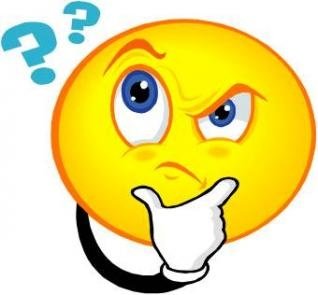 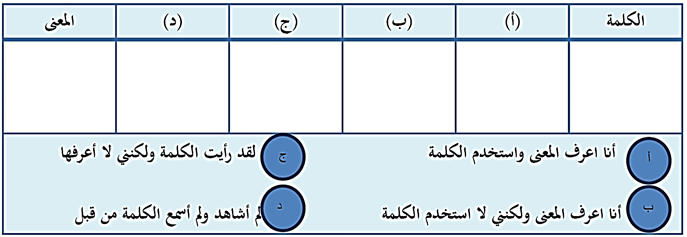 المملكة العربية السعودية                                                                                  مكتب التعليم بـوزارة التعليم                                                                                                ثانويةإدارة التعليم بـ                                                                                              مادة :الدراسات الاجتماعية 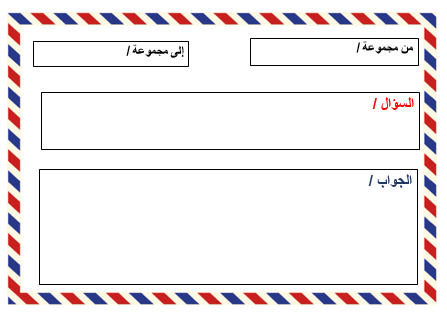 المملكة العربية السعودية                                                                                  مكتب التعليم بـوزارة التعليم                                                                                                ثانويةإدارة التعليم بـ                                                                                              مادة :الدراسات الاجتماعية 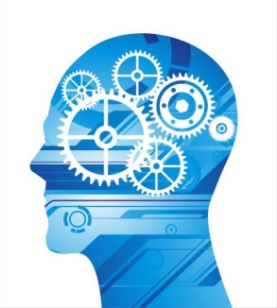 - اذكر حديثاً نبوياً يدل على أهمية التكاتف بين المسلمين ...................................................................................................................................................................................................................................................................المملكة العربية السعودية                                                                                  مكتب التعليم بـوزارة التعليم                                                                                                ثانويةإدارة التعليم بـ                                                                                              مادة :الدراسات الاجتماعية 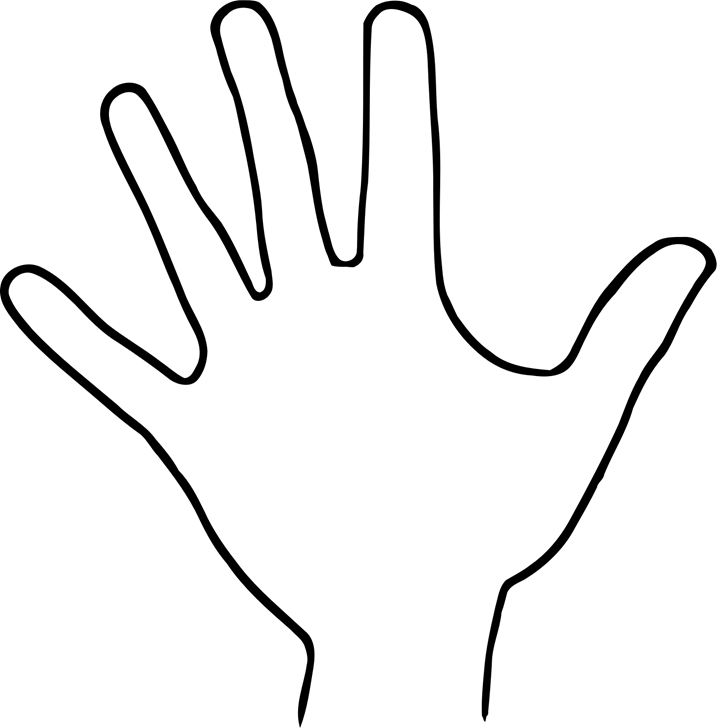 